Impresso em: 07/08/2023 21:14:59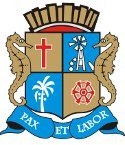 Matéria: EMENDA N 3 AO PL 170-22Autor:  EMÍLIA CORRÊAGoverno de Sergipe Câmara Municipal de AracajuReunião: 66 SESSÃO OrdináriaData: 02/08/2022Parlamentar	Partido	Voto	HorárioANDERSON DE TUCA BINHOCÍCERO DO SANTA MARIA DR. MANUEL MARCOS EDUARDO LIMAEMÍLIA CORRÊA FÁBIO MEIRELES ISACJOAQUIM DA JANELINHA LINDA BRASILPAQUITO DE TODOS PR. DIEGOPROF. BITTENCOURT PROFª. ÂNGELA MELO RICARDO MARQUES RICARDO VASCONCELOSSÁVIO NETO DE VARDO DA LOTÉRICA SGT. BYRON ESTRELAS DO MAR SHEYLA GALBAVINÍCIUS PORTO SONECABRENO GARIBALDE FABIANO OLIVEIRA NITINHOPDT PMNPODEMOS PSDREPUBLICANOS PATRIOTA PODEMOSPDT SOLIDARIEDADE PSOL SOLIDARIEDADE PPPDT PTCIDADANIA REDE PODEMOS REPUBLICANOS CIDADANIAPDT PSDUNIÃO BRASIL PPPSDNÃO NÃO SIM NÃO SIM SIM NÃO SIM NÃO SIM NÃO NÃO NÃO SIM SIM SIM NÃO NÃO SIMNão VotouNão Votou Não Votou Não Votou Licenciado12:11:3412:11:0312:10:5212:10:2512:11:3112:11:1212:10:2312:10:3112:10:1412:10:4812:10:1512:10:1612:10:0912:10:1512:10:4012:11:0312:11:1912:10:2512:10:19Totais da Votação	Sim: 9Resultado da Votação: REPROVADONão: 10Abstenção: 0	Total de Votos Válidos: 19